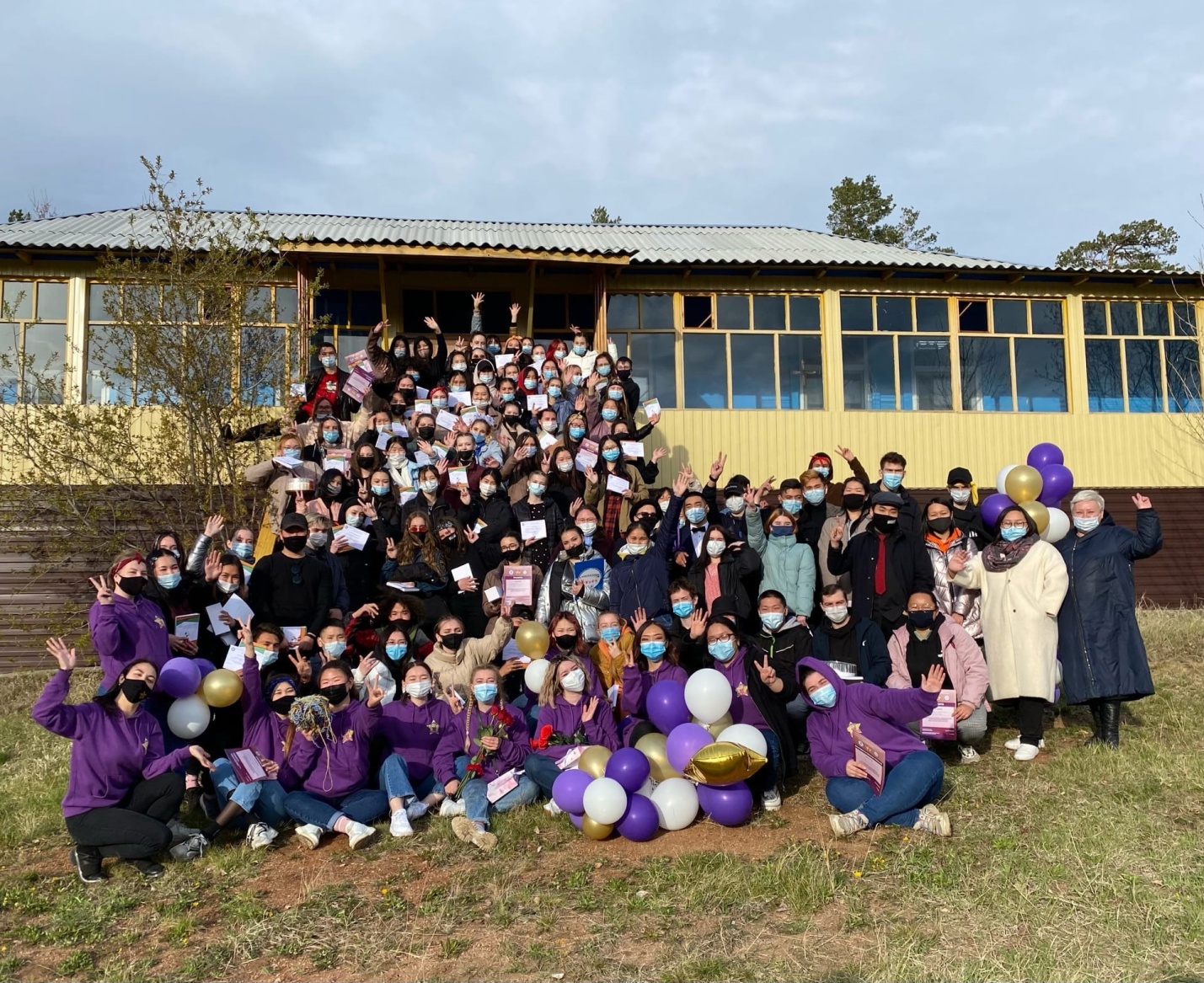 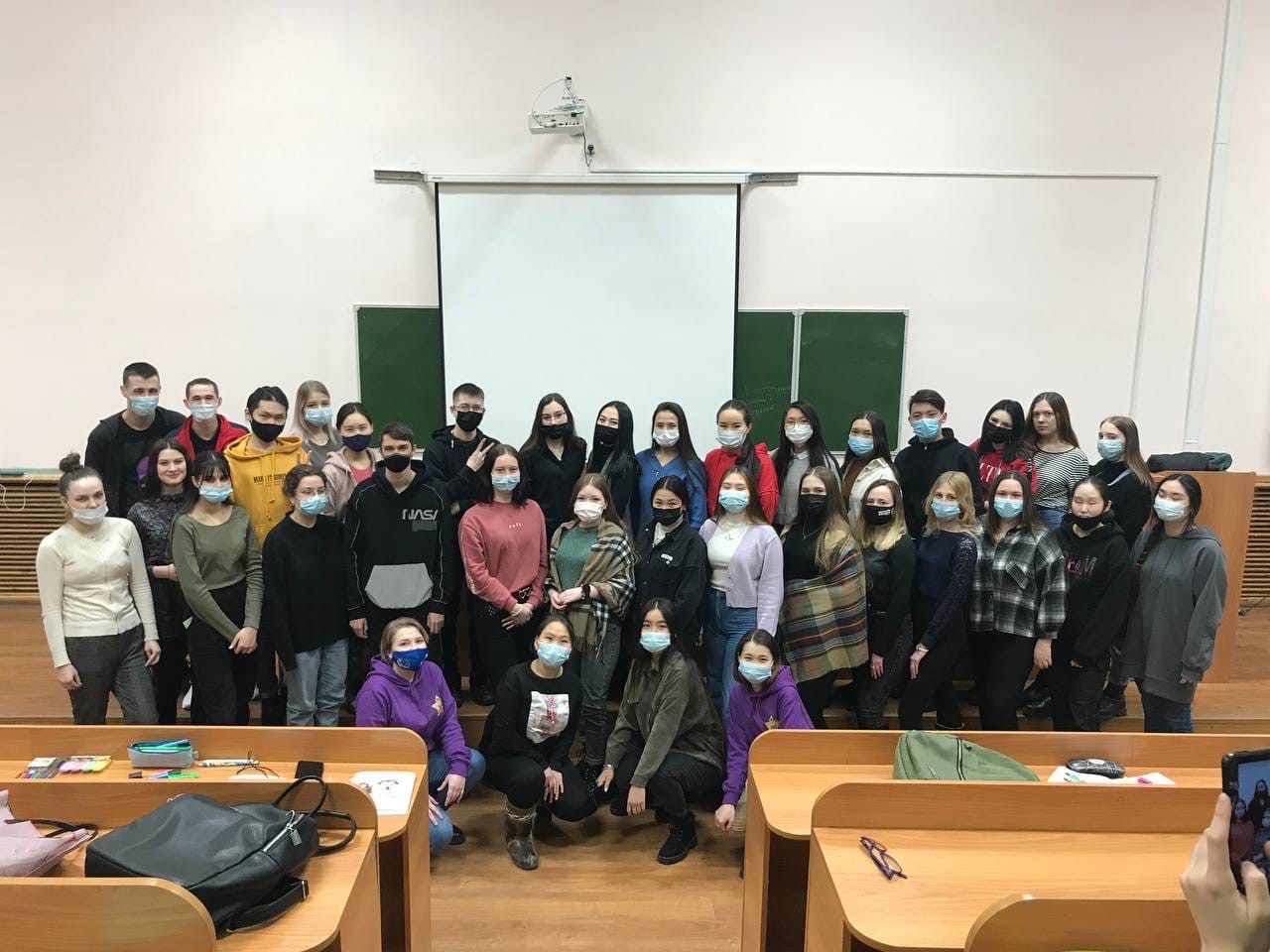 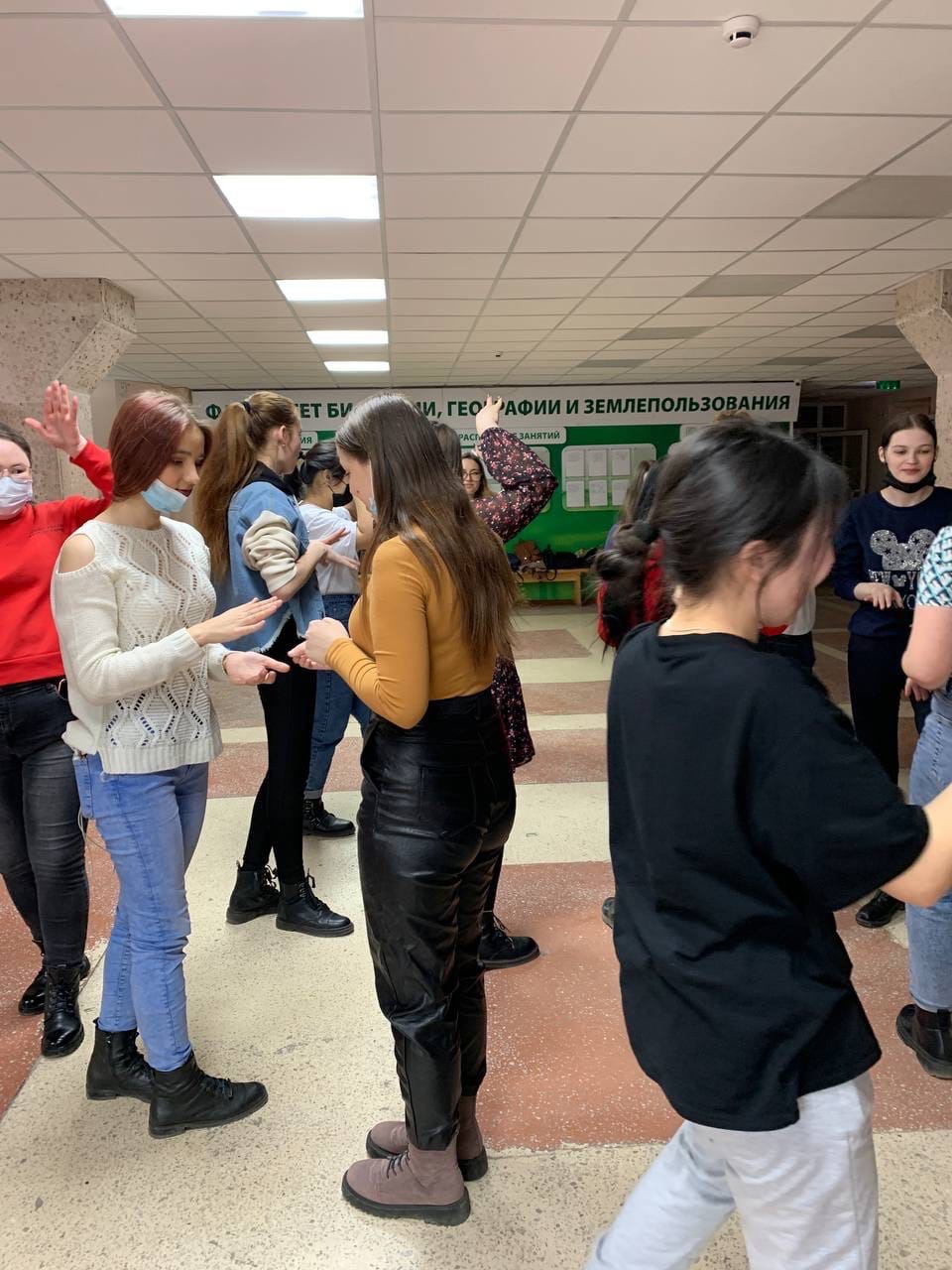 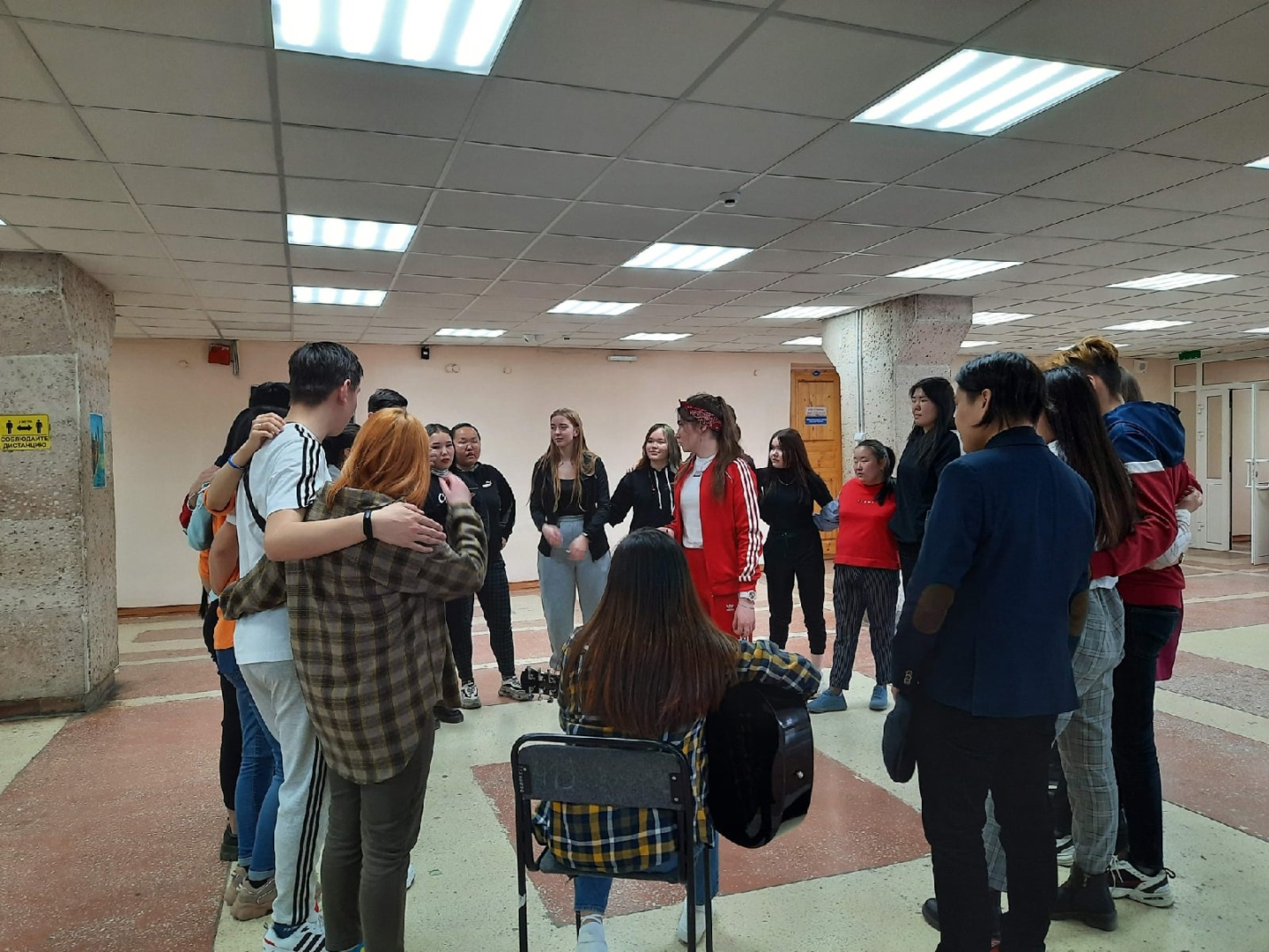 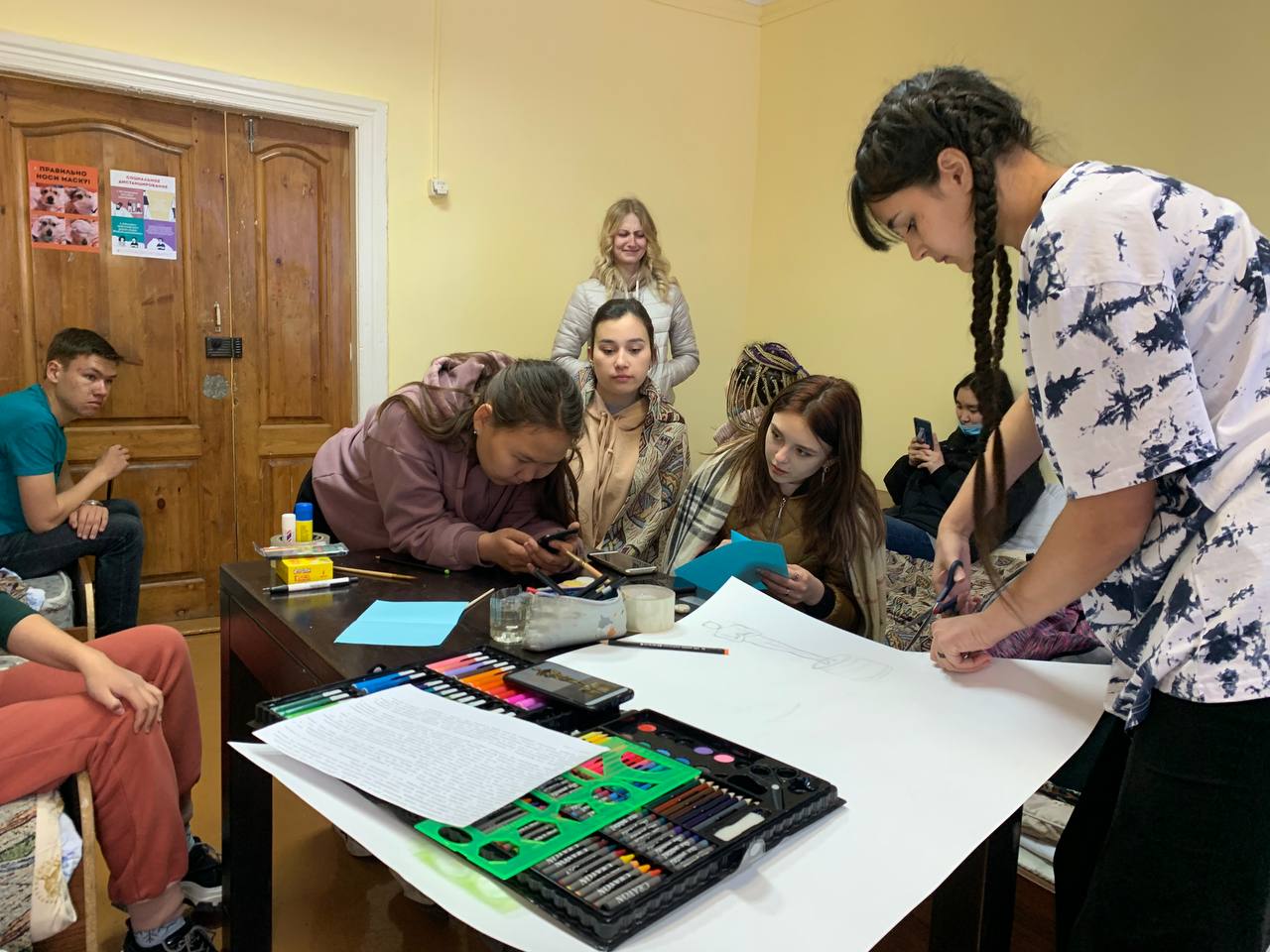 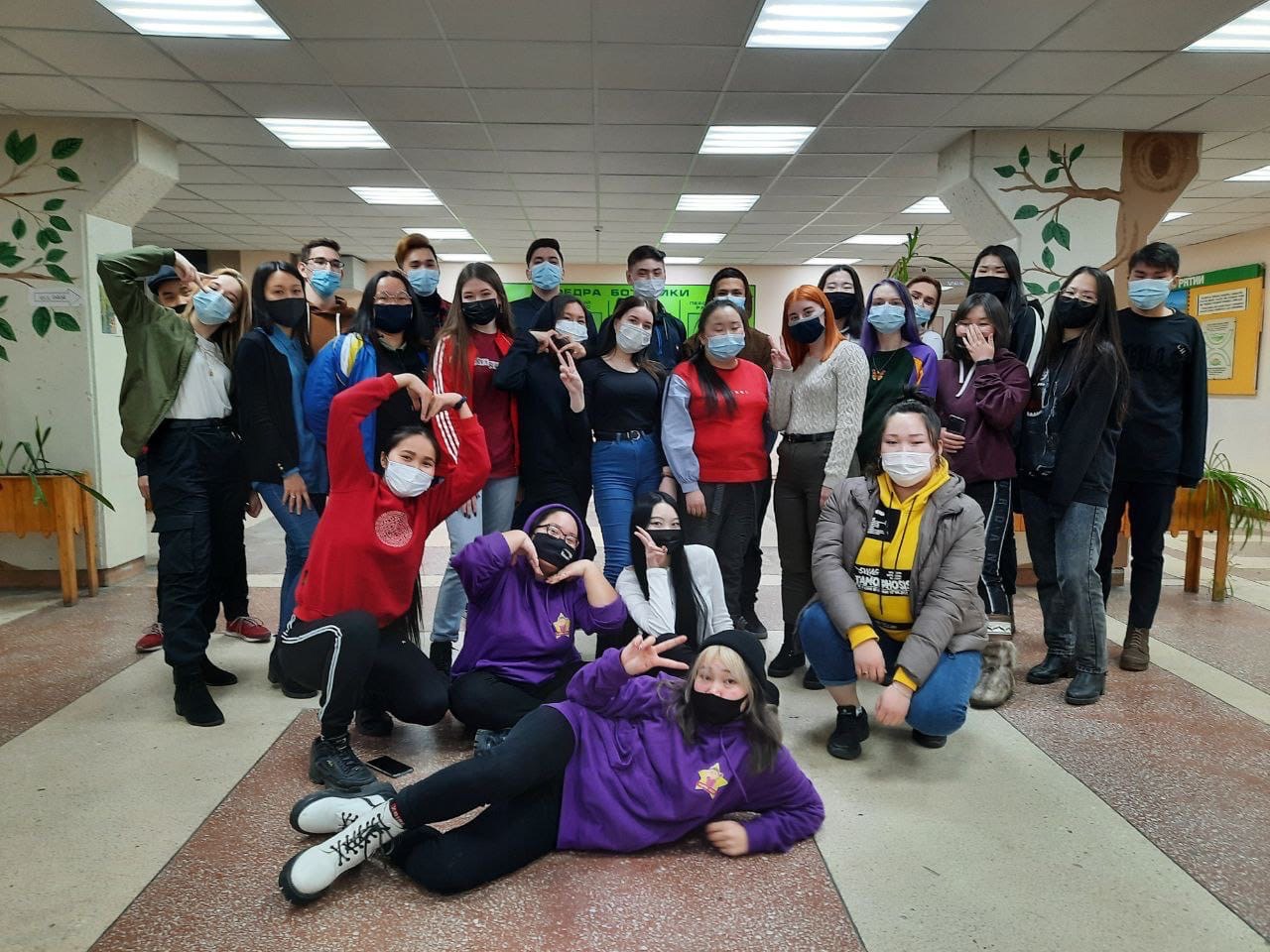 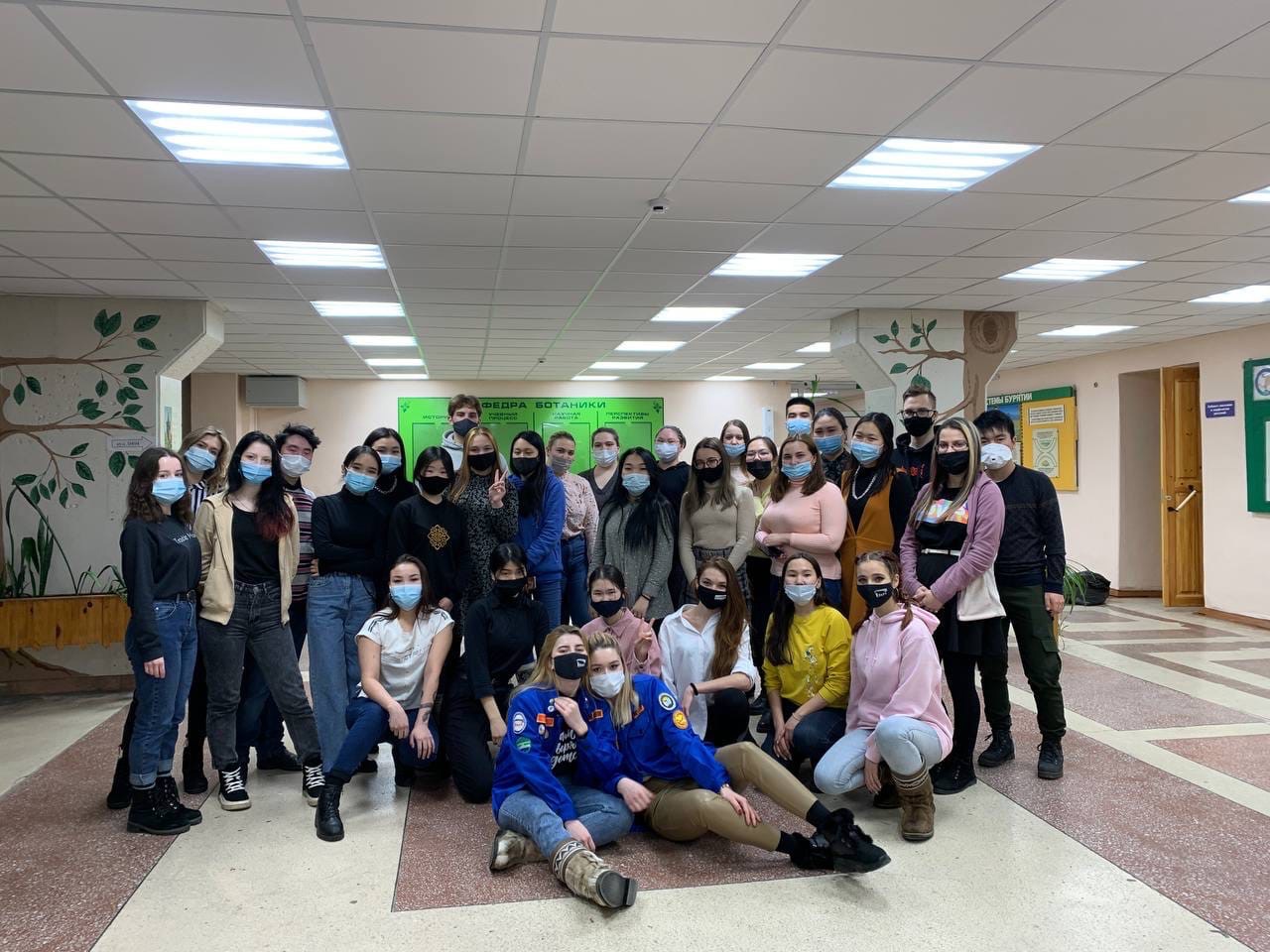 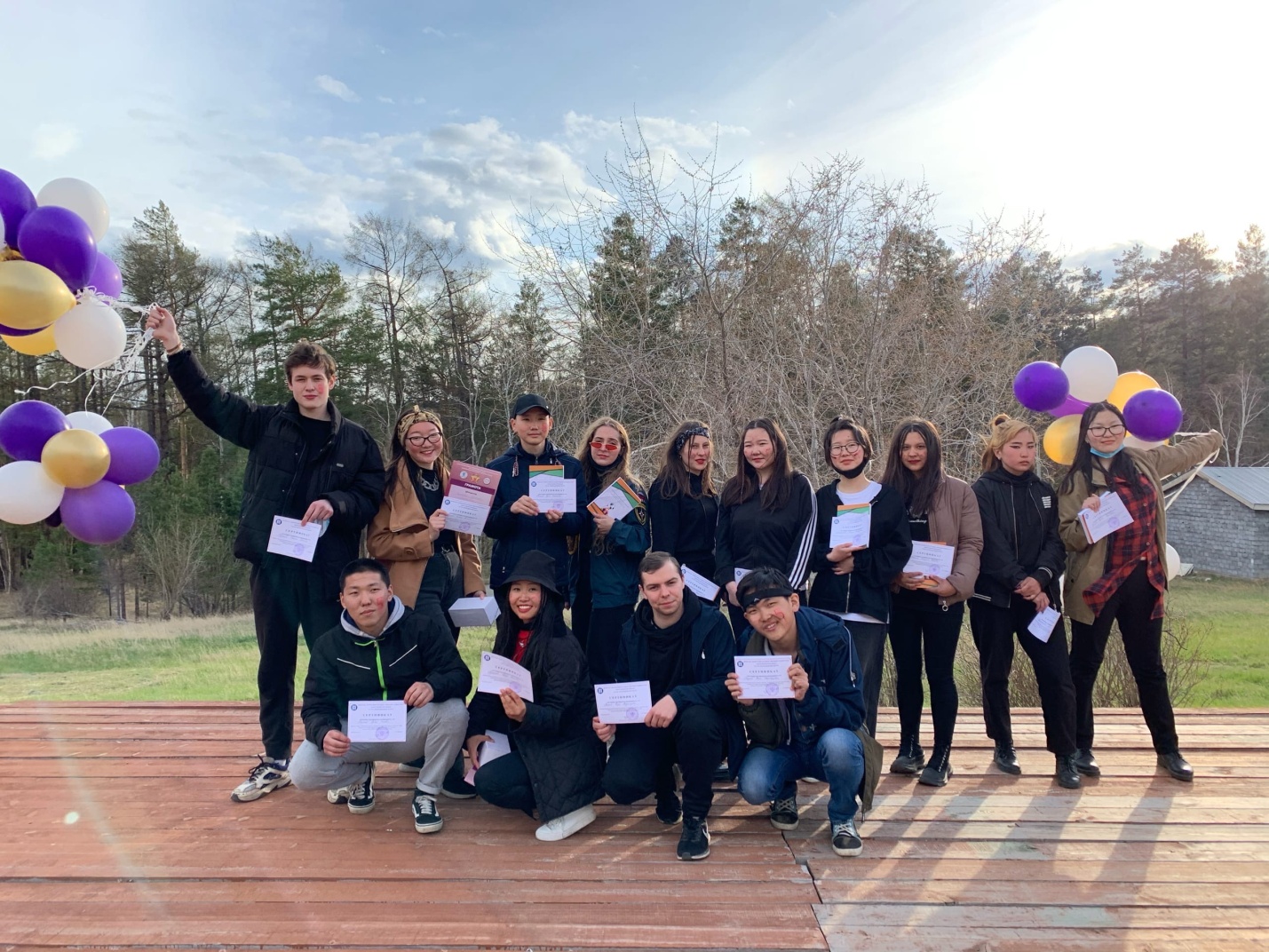 С 21 по 23 мая на базе  спортивно - оздоровительного  комплекса «Зорька» (Верхняя Березовка) прошли инструктивные сборы участников Республиканской  школы подготовки вожатых-2021 . Мероприятие стало завершающим  этапом обучения вожатых,  которое продолжалось на протяжении 3-х месяцев - с 02  марта по 23 мая. Организаторами  школы являются кафедра общей педагогики Педагогического института БГУ,  ГАУ РБ « Молодежный центр»,  штаб педагогических отрядов РБ.
 В эти дни студенты  практически отрабатывали полученные знания путем проектирования лагерных смен. В  период обучения  студенты разных  образовательных учреждений  ВО и СПО  ( БГУ, ВСГУТУ, ВСГИК, БГСХА, БРПК,  РМК   и др.),   получали теоретическую и практическую подготовку  по планированию и организации жизнедеятельности в образовательно-оздоровительных лагерях; психологии лидерства, эффективного взаимодействия с детьми и подростками, технологиям формирования и сопровождения деятельности временного детского коллектива, основам безопасного отдыха и оздоровления. В РШПВ студенты готовили различные проекты, разучивали вожатские песни, танцы; получали знания по основам сценической речи и актерского мастерства, оформительского искусства. Обучение в  школе   проводится ежегодно и является хорошей возможностью для самореализации студентов, расширения сферы общения и взаимодействия, а также трудоустройства в качестве вожатого на летний период. 140 слушателей по окончании курсов, успешной сдачи  экзамена, прохождения инструктивных сборов получили сертификаты и были распределены вожатыми в летние образовательно-оздоровительные учреждения республики. Организаторы пожелали начинающим вожатым удачи и профессионализма, талантливых и послушных детей, яркого событийного лета; вручили благодарственные письма, грамоты, значки, методические материалы.Особую благодарность хотелось бы выразить кураторам-наставникам, которые активно делились своим  вожатским опытом, идеями со слушателями: руководителю школы - Сечиной Виктории (магистрант ЮФ БГУ), ст.куратору - Раднатаровой Ирине (БГУ),кураторам групп - Краус Анне (магистрант ПИ БГУ), Будаевой Юлии (ВИ  БГУ), Раднаевой Аните (ИФИЯиМК БГУ), Баиновой Анастасии (ИЭУ БГУ), Сио-Кан-Чин Валерии (ИЭУ БГУ), Харлампьевой Елизавете (ВСГИК), Копыловой Кристине (ВСГИК), Власовой Марии(выпускница БРПК), Хархановой Снежане, Шалдановой Валерии (БГСХА).